Обращение в службу технической поддержки Официального сайта ЕИС Необходимо заполнить форму запроса ниже (обязательные поля отмечены *).Внимание!  В случае обращения в службу поддержки с какой-либо проблемой или ошибкой необходимо в обязательном порядке прикрепить  архив   записи  с действиями, которые привели к проблеме или ошибке,  обязательно с определением сервера во время возникновения ошибки   Заполненную форму следует направить на адрес helpdesk@zakupki.gov.ruФорма запросаСкриншоты ошибки об отсутствии интеграции с ЕИС и формирования протокола подведения итогов: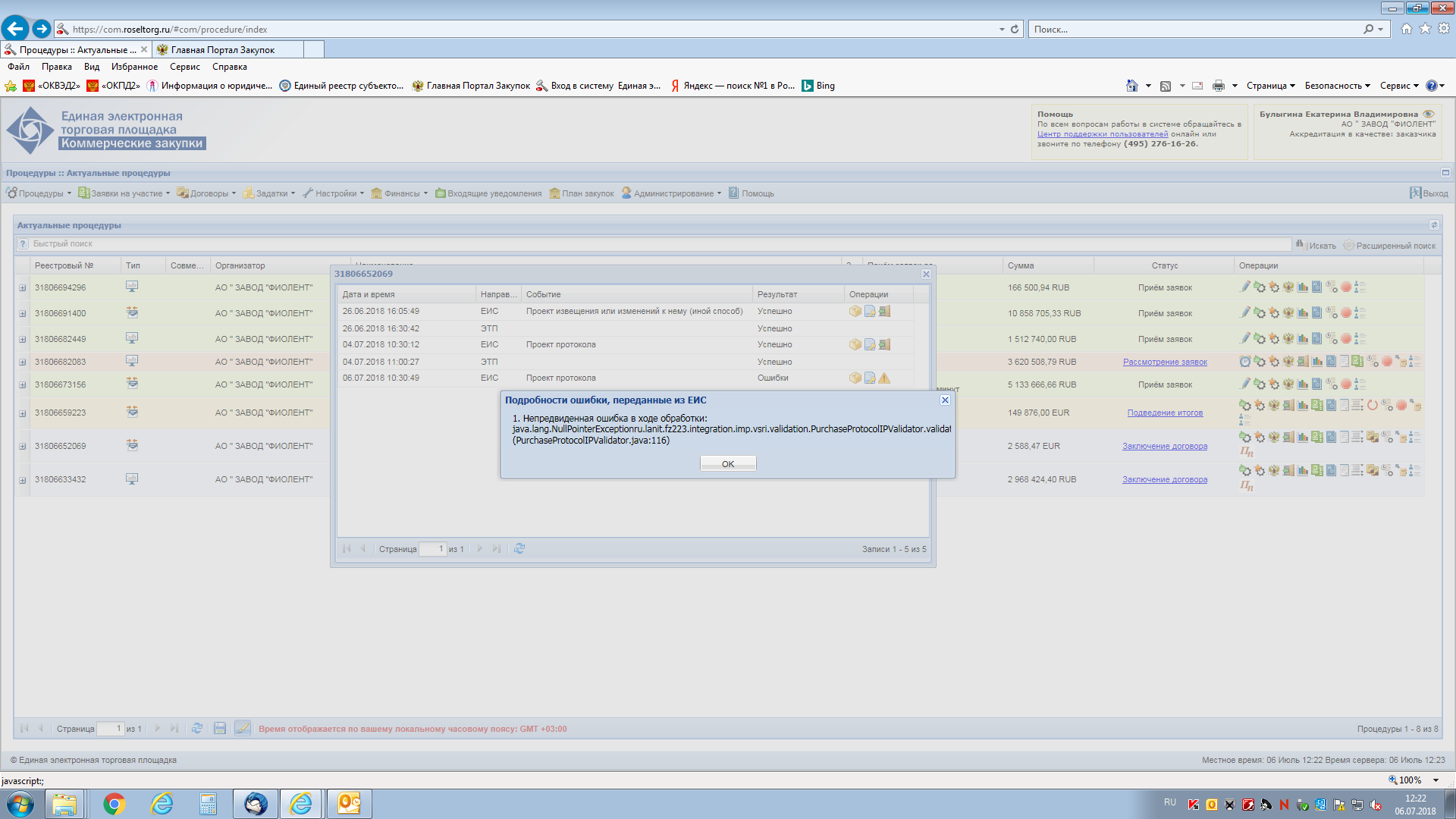 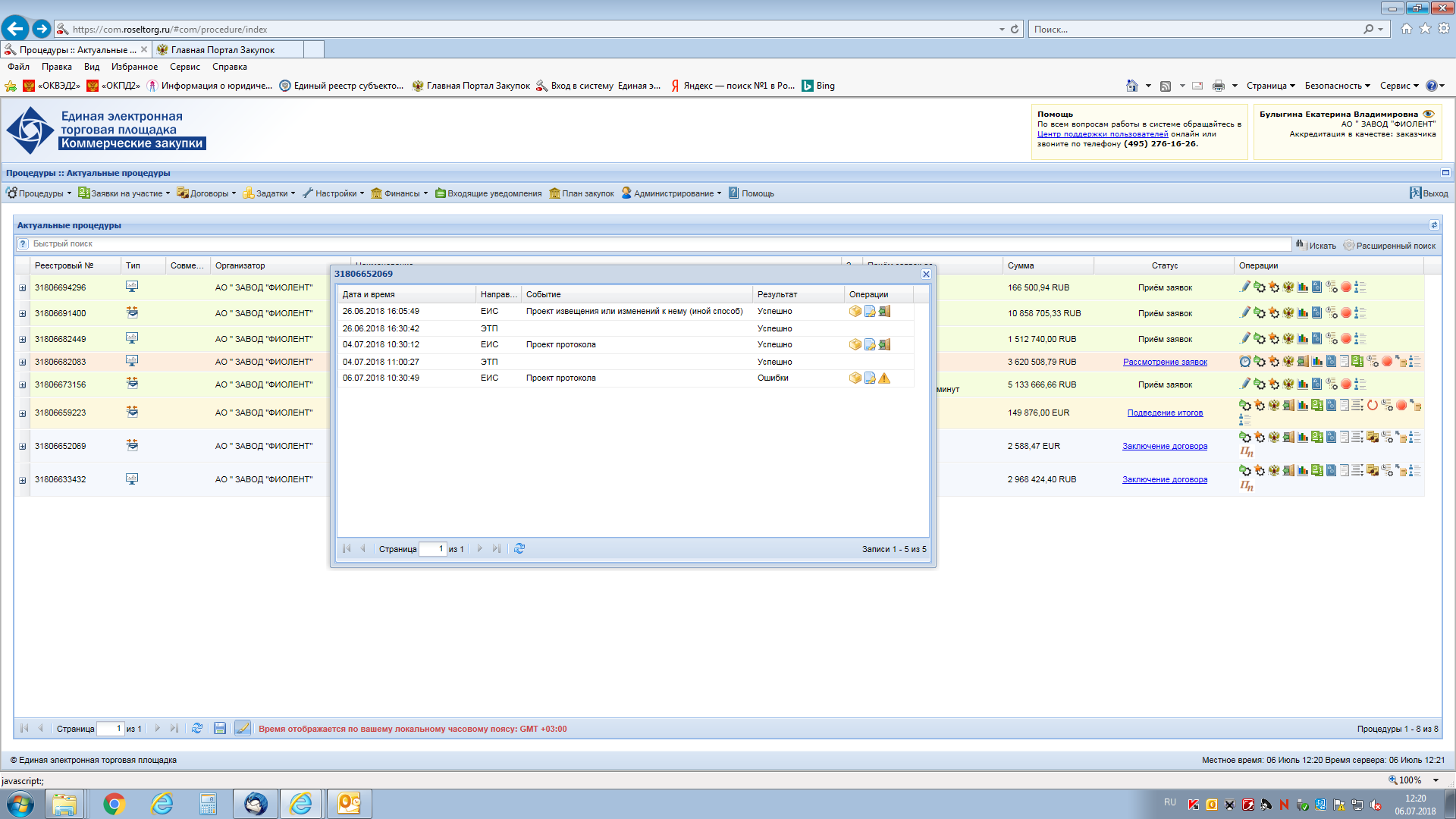 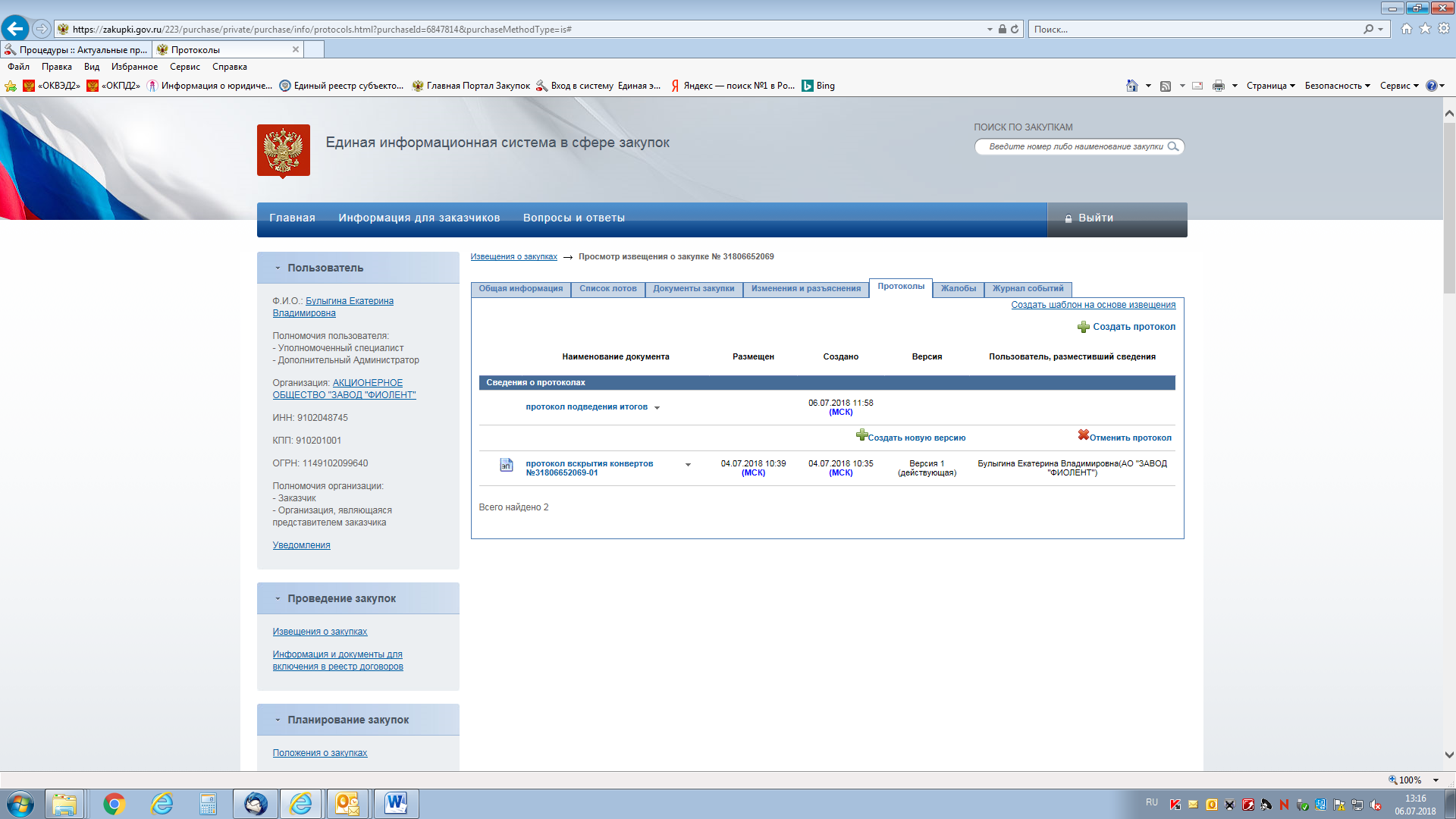 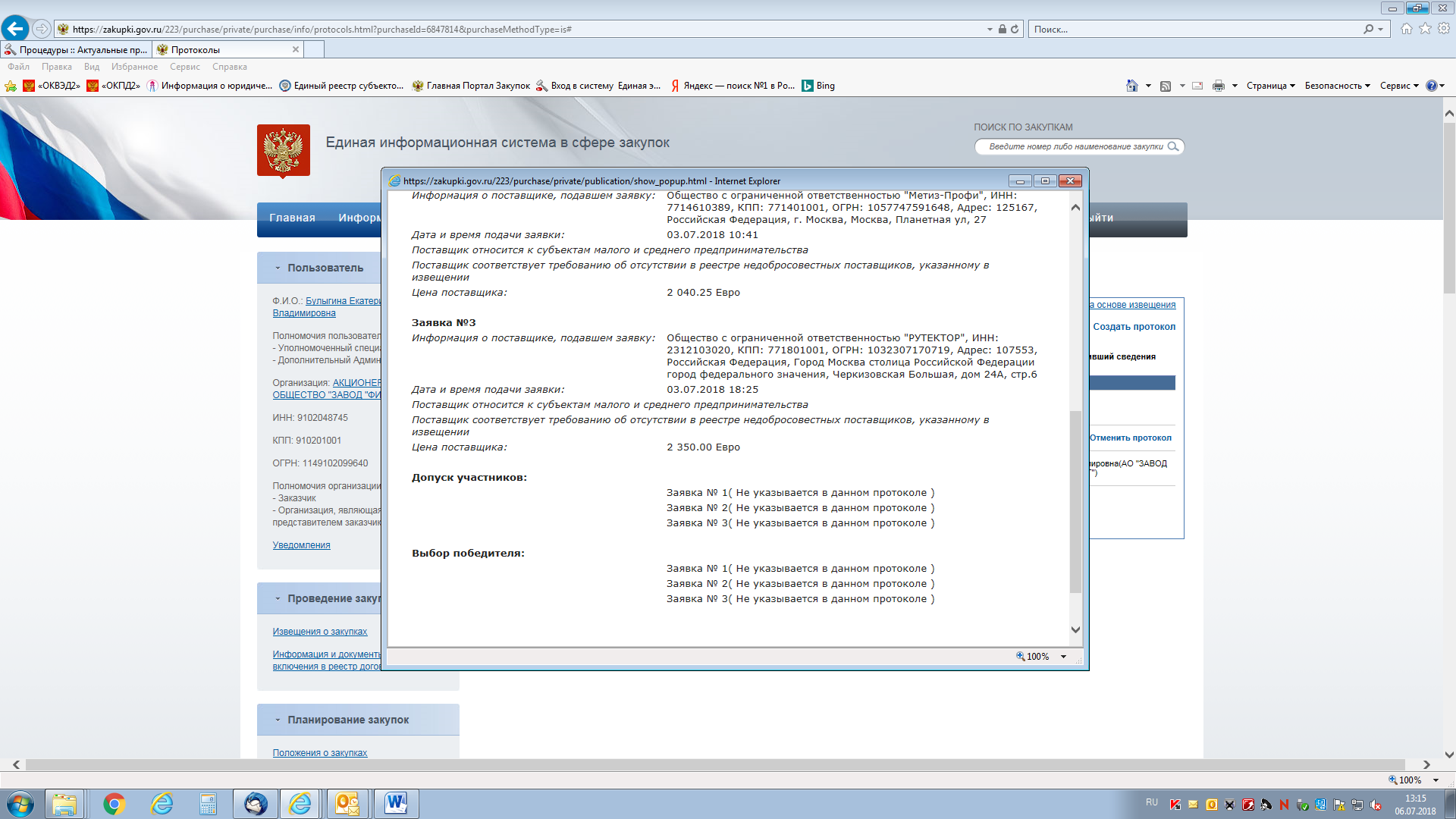 Заполненную форму следует направить на адрес helpdesk@zakupki.gov.ru№ВопросОтветФИО* контактного лица (должность)Булыгина Екатерина ВладимировнаКонтактный адрес электронной почты*[Введите адрес электронной почты]Контактный телефон (факс)+79787808993Наименование организации*АО «Завод «ФИОЛЕНТ»ИНН организации* (КПП)9102048745Код организации:Уникальный учетный номер организации (СПЗ)код по СВР[Код организации]Система, в которой происходит работа*]Функционал ЕИС *[]Дата и время возникновения ошибки по московскому времени*[] 12:30Ч.Информация о параметрах рабочего места*[]Файл сертификата (*.cer) в заархивированном виде (вложить в данную форму, либо приложить в качестве вложения к письму)Подробное описание обращения (запись последовательности действий,  полученная с помощью утилиты psr.exe (см. раздел IV), предложения по усовершенствованию системы)* В случае ошибки: файл с диагностической информацией (см. раздел II) или  определение сервера во время записи пошаговых действий. В случае обращения по процедурам размещения закупок,  сведений о контрактах обязательно указать: реестровые номера всех извещений/контрактов с которыми возникли ошибки.При размещении протокола к процедуре №31806652069 Запроса предложений   АО " ЗАВОД "ФИОЛЕНТ" Сварочная система для приварки метизов (шпилек) к корпусным деталям   на сумму 2 588,47 EUR, отсутствует интеграция с ЕИС, о чем свидетельствуют скриншоты с ошибкой. В протоколе подведения итогов на ЕИС нет возможности указать победителя процедуры в связи с ошибкой.